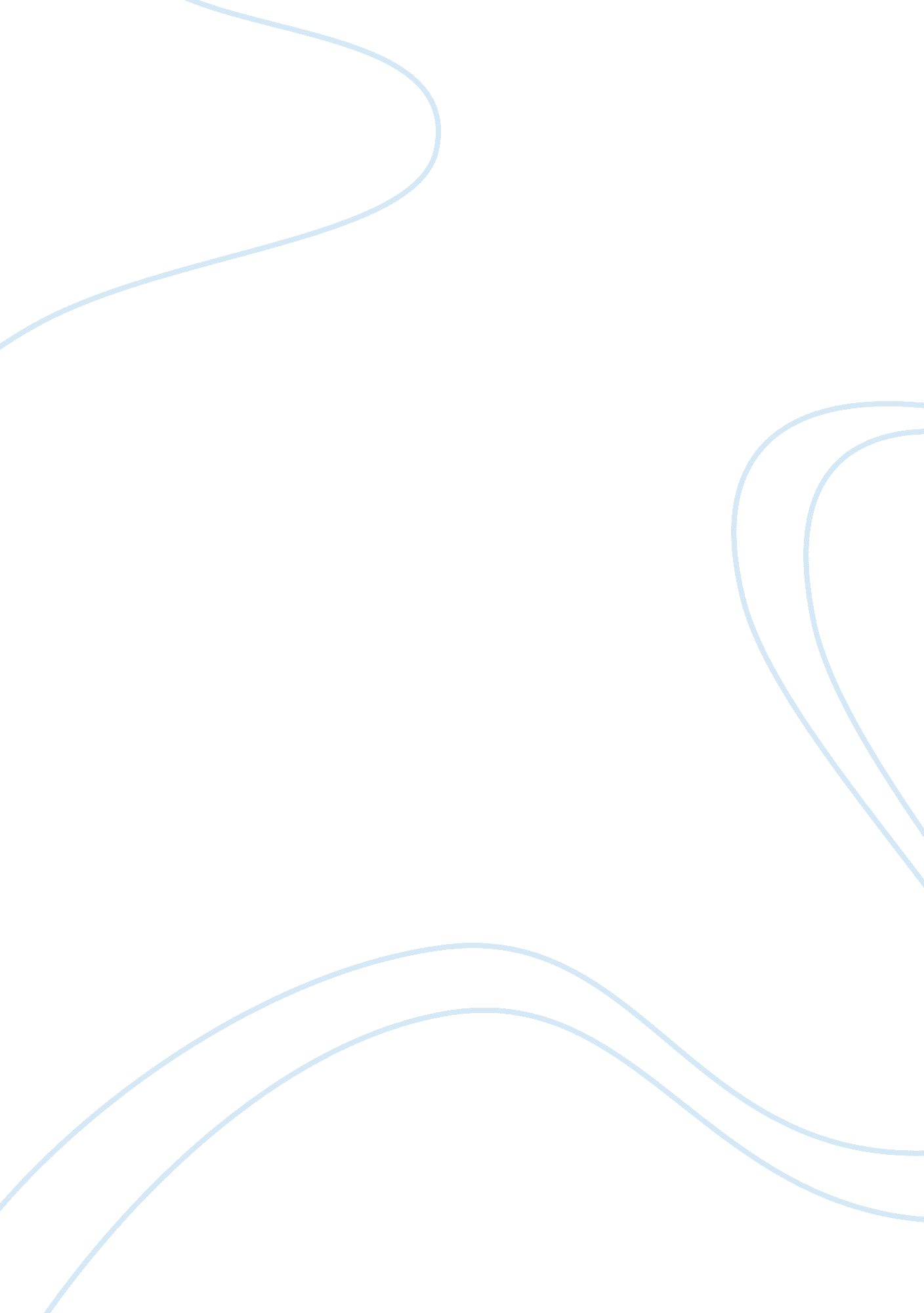 Business enterprise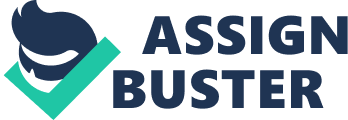 Business Enterprise Modern business environment brings in different technological and manual challenges. One such challenge or problem is rework in a production environment. Re-work leads to inefficiency of a team or a production unit and eventually impacts on revenue of the organization. Teams are trained and well oriented with the entire production process before they start the production operation. Due to difference in understanding capabilities a complete training does not become successful and leads to re-work. In case of such a team, a careful selection of members as per their competencies and allocation of work as per competencies is the best way to handle issues such as re-work in production environment. Handling different team members based on their competencies and individual capabilities is a challenging task for a production manager. The best way to handle such situation is only possible through effective communication and open communication. To ensure effectiveness of any communication, the manager has to ensure open-communication in all times. Every product process should go through a planning and design phase. At this stage every detail should be looked up on related to production. Strategy and Proof-of-concept should be aligned at this stage; hence the planning and design stage is the most crucial stage of a production process. Slightest negligence and overlook may lead to financial and reputational loses. A production manager plays a key role in the production process and is responsible and accountable for production, and the team responsible for production. Certain characteristics are must for a production manager. Insight and innovative, fairness, open communication, ability to accept and face challenges, risk taking capabilities, highest degree of value for the organization followed by value for team and team members are special attributes of a production manager. All managers are capable of demonstrating extra-ordinary team work, communication skills, knowledge and performance, but the capability to lead and inspire a team during a crisis situation is a must, and can be nurtured only by whole-hearted dedication to the team and the organization. 